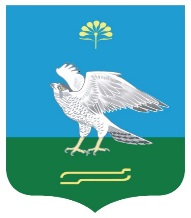 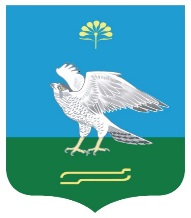                                                                     №  6Об утверждении муниципальной программы «Транспортное развитие сельского поселения Зильдяровский сельсовет муниципального района Миякинский район Республики Башкортостан»           В соответствии с Федеральным законом от  6 октября 2003 года № 131-ФЗ «Об общих принципах организации местного самоуправления в Российской Федерации», Федеральным законом от 8 ноября 2007 года № 257-ФЗ «Об автомобильных дорогах и дорожной деятельности в Российской Федерации и о внесении изменений в отдельные законодательные акты в Российской Федерации», статьей 179 Бюджетного кодекса Российской Федерации,          п о с т а н о в л я ю :          1. Утвердить в новой редакции прилагаемую муниципальную программу "Транспортное развитие сельского поселения Зильдяровский сельсовет муниципального района Миякинский район Республики Башкортостан»  (далее - Программа).          2. Постановление от 31.03.2020 г. № 12 «Об утверждении муниципальной программы «Транспортное развитие сельского поселения сельского поселения Зильдяровский сельсовет муниципального района Миякинский район Республики Башкортостан» отменить.         3. Опубликовать настоящее постановление на официальном сайте сельского поселения Зильдяровский сельсовет муниципального района Миякинский район Республики Башкортостан в сети Интернет.         4. Настоящее постановление вступает в силу с момента обнародования.         5. Контроль за исполнением настоящего постановления оставляю за собой.Глава  сельского поселения                                        З.З.Идрисов                                                                                                   Приложение                                                                                                к постановлению                                                                                                     от 30.03.2021 г. № 6Муниципальная целевая программа«Транспортное развитие сельского поселения Зильдяровский сельсовет муниципального района Миякинский район Республики Башкортостан»Паспорт муниципальной целевой программы«Транспортное развитие сельского поселения Зильдяровский сельсовет муниципального района Миякинский район Республики Башкортостан»Раздел 1. Общая характеристика 
текущего состояния транспортной системы сельского поселенияСовременный уровень развития улично-дорожной сети не соответствует потребностям   населенных пунктов поселения.Автомобильные дороги подвержены влиянию природной окружающей среды, хозяйственной деятельности человека и постоянному воздействию транспортных средств, в результате чего меняется технико-эксплуатационное состояние дорог. Состояние сети дорог определяется своевременностью, полнотой и качеством выполнения работ по содержанию, ремонту, капитальному ремонту и реконструкции дорог и зависит напрямую от объемов финансирования и стратегии распределения финансовых ресурсов в условиях их ограниченных объемов. Недофинансирование дорожной отрасли в условиях постоянного роста интенсивности движения, изменения состава движения в сторону увеличения грузоподъемности транспортных средств, приводит к несоблюдению межремонтных сроков, накоплению количества не отремонтированных участков, увеличению количества участков с уровнем загрузки выше нормативного и участков с неудовлетворительным транспортно-эксплуатационным состоянием, на которых необходимо проведение реконструкции.Раздел 2. Цели, задачи муниципальной программыОсновной целью является развитие современной и эффективной автомобильно-дорожной инфраструктуры, обеспечивающей ускорение товародвижения и снижение транспортных издержек в экономике.Для достижения основной цели необходимо решить следующие задачи:выполнение комплекса работ по поддержанию, оценке надлежащего технического состояния, а также по организации и обеспечению безопасности дорожного движения на автомобильных дорогах общего пользования местного значения и искусственных сооружений на них (содержание дорог и сооружений на них);выполнение комплекса работ по восстановлению транспортно-эксплуатационных характеристик автомобильных дорог, при выполнении которых не затрагиваются конструктивные и иные характеристики надежности и безопасности (ремонт дорог);выполнение комплекса работ по замене или восстановлению конструктивных элементов автомобильных дорог общего пользования местного значения, дорожных сооружений и их частей, выполнение которых осуществляется в пределах установленных допустимых значений и технических характеристик класса и категории автомобильных дорог и при выполнении которых затрагиваются конструктивные и иные характеристики надежности и безопасности (капитальный ремонт дорог и сооружений на них);подготовка проектной документации на строительство, реконструкцию, капитальный ремонт автомобильных дорог общего пользования местного значения и искусственных сооружений на них;Раздел 3. Наименование программных мероприятийПодпрограмма будет осуществляться путем реализации программных мероприятий, распределенных по следующим направлениям:1. Текущий ремонт дорог;2. Очистка дорог от снежных заносов.Раздел 4. Сроки реализации программы 2018-2023 годыРаздел 5.Обоснование потребностей в необходимых ресурсах.Общий объем финансирования Программы на 2018-2023 годы составляет 28468,0 тыс. руб. Источником финансирования является бюджет сельского поселения Зильдяровский сельсовет муниципального района Миякинский район Республики Башкортостан, выделенные средства из бюджета муниципального района Миякинский район Республики Башкортостан и Республиканского бюджета.Объемы финансирования программы носят прогнозный характер и подлежат корректировке исходя из возможностей бюджета сельского поселения Зильдяровский сельсовет муниципального района Миякинский район Республики Башкортостан.В рамках муниципальной программы выделяются субсидии из республиканского бюджета за счет субсидий для софинансирования расходных обязательств, возникающих при выполнении полномочий Администрации поселения по вопросам местного значения по следующим направлениям:Раздел 6. Система управления реализацией программы.Управление реализацией Программы осуществляет администрация сельского поселения Зильдяровский сельсовет муниципального района Миякинский район Республики Башкортостан, которая является главным распорядителем бюджетных средств, выделяемых на реализацию программы.Руководителем Программы является глава сельского поселения Зильдяровский сельсовет муниципального района Миякинский район Республики Башкортостан.Руководитель программы несет персональную ответственность за ход ее реализации, конечные результаты, целевое и эффективное использование выделенных на реализацию муниципальной программы финансовых средств.Администрация сельского поселения Зильдяровский сельсовет муниципального района Миякинский район Республики Башкортостан:- определяет наиболее эффективные формы по реализации Программы;- представляет в установленном порядке бюджетные заявки на финансирование мероприятий на очередной финансовый год;- обеспечивает контроль за реализацией Программы, в том числе за целевым и эффективным использованием средств бюджета сельского поселения Зильдяровский сельсовет муниципального района Миякинский район Республики Башкортостан, контроль за сроками выполнения программы;- осуществляет сбор и систематизацию статистической и аналитической информации о ходе выполнения программных мероприятий;- проводит ежеквартальный и ежегодный мониторинг результатов реализации программных мероприятий, подготавливает ежегодные и ежеквартальные отчеты о реализации Программы, эффективности использования бюджетных средств.Наименование субъекта бюджетного планирования – главного распорядителя средств бюджета сельского поселения Зильдяровский сельсовет муниципального района Миякинский район Республики                  БашкортостанАдминистрация сельского поселения Зильдяровский сельсовет муниципального района Миякинский район Республики БашкортостанНаименование программыТранспортное развитие сельского поселения Зильдяровский сельсовет муниципального района Миякинский район Республики Башкортостан Цели и задачи программыЦель: создание условий для устойчивого функционирования транспортной системы сельского поселения,  повышение уровня безопасности движения.Задачи:обеспечение функционирования и развития сети автомобильных дорог общего пользования сельского поселения Зильдяровский сельсовет муниципального района Миякинский район Республики Башкортостан (далее - сельское поселение);сокращение количества лиц, погибших в результате дорожно-транспортных происшествий, снижение тяжести травм в дорожно-транспортных происшествиях;улучшение транспортного обслуживания населения;развитие современной системы оказания помощи пострадавшим в дорожно-транспортных происшествиях.Наименование программных мероприятий1. Текущий ремонт дорог.2. Очистка дорог от снежных заносов.Сроки реализации программы2018-2023 годыОбъемы и источники финансирования программыВсего на реализацию программы  необходимо 28468,0 тыс. руб:В.т.ч. 2018 год – 21560,8 тыс. руб.2019 год – 2809,2 тыс.руб.2020 год – 2550,9 тыс. рубОбщий объем финансирования программы за 2021 год составит 515,7 тыс. руб. 2022 год – 515,7 тыс. руб.;2023 год – 515,7  тыс. руб.Объемы финансирования программы носят прогнозный характер и подлежат корректировке исходя из возможностей бюджета сельского поселения Зильдяровский сельсовет муниципального района Миякинский район Республики Башкортостан.Целевые индикаторы и показатели муниципальной программы сельского поселениядоля протяженности автомобильных
дорог общего пользования местного значения, не отвечающих нормативным требованиям, в общей протяженности автомобильных дорог общего пользования местного значения;количество лиц, погибших в результате дорожно-транспортных происшествий;тяжесть последствий в результате дорожно-транспортных происшествий; Ожидаемые конечные результаты реализации программы и показатели социально-экономической эффективностиразвитая транспортная система, обеспечивающая стабильное развитие сельского поселения;современная система обеспечения безопасности дорожного движения на автомобильных дорогах общего пользования местного значения и улично-дорожной сети населенных пунктов в сельском поселении    № п/пНаименование программных мероприятийИсточники финансированияОбъемы финансирования(тыс. руб.)Объемы финансирования(тыс. руб.)Объемы финансирования(тыс. руб.)Объемы финансирования(тыс. руб.)Объемы финансирования(тыс. руб.)Объемы финансирования(тыс. руб.)   № п/пНаименование программных мероприятийИсточники финансирования2018г,фактический расход2019гфактический расход2020гфактический расход2021г2022г2023г  1.Текущий ремонт дорогбюджет Республики Башкортостан, бюджет муниципального района Миякинский район Республики Башкортостан, бюджет сельского поселения Зильдяровский сельсовет муниципального района Миякинский район Республики Башкортостан21012,32159,01097,8  1.Содержание дорогбюджет Республики Башкортостан, бюджет муниципального района Миякинский район Республики Башкортостан, бюджет сельского поселения Зильдяровский сельсовет муниципального района Миякинский район Республики Башкортостан416,5417,4997,9515,7515,7515,72.Приобретение дорожных знаковбюджет Республики Башкортостан, бюджет муниципального района Миякинский район Республики Башкортостан, бюджет сельского поселения Зильдяровский сельсовет муниципального района Миякинский район Республики Башкортостан99,899,9230,93Разработка программы «Транспортная инфраструктура сельского поселения»бюджет Республики Башкортостан, бюджет муниципального района Миякинский район Республики Башкортостан, бюджет сельского поселения Зильдяровский сельсовет муниципального района Миякинский район Республики Башкортостан98,027,94Паспортизация мостовбюджет Республики Башкортостан, бюджет муниципального района Миякинский район Республики Башкортостан, бюджет сельского поселения Зильдяровский сельсовет муниципального района Миякинский район Республики БашкортостанПриобретение материаловбюджет Республики Башкортостан, бюджет муниципального района Миякинский район Республики Башкортостан, бюджет сельского поселения Зильдяровский сельсовет муниципального района Миякинский район Республики Башкортостан32,234,9226,4ВСЕГО21560,82809,22550,9515,7515,7515,7